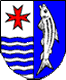 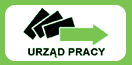 POWIATOWY  URZĄD  PRACY
W MYŚLIBORZUINFORMACJA  O  SYTUACJI  NA  RYNKU PRACYW  POWIECIE  MYŚLIBORSKIMna dzień 31 sierpnia 2020 r. MYŚLIBÓRZ,  wrzesień 2020  r. 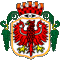 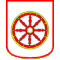 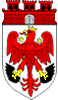 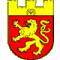 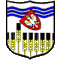 SYTUACJA NA LOKALNYM RYNKU PRACY – dane statystyczne .Na koniec sierpnia 2020 r. w powiecie myśliborskim zarejestrowanych było 1508 osób bezrobotnych, w tym 852 kobiety.W porównaniu do danych na koniec grudnia 2019 r. liczba bezrobotnych wzrosła o 111 osób.Stopa bezrobocia na dzień 31.08.2020 r. wynosiła 7,3 %  i w porównaniu do końca grudnia 2019 r. (6,7%) wzrosła o 0,6 punktu procentowego.Stopa bezrobocia na koniec sierpnia 2020 r. w województwie zachodniopomorskim wynosiła 7,8 %.1. Liczba osób bezrobotnych w poszczególnych gminach powiatu myśliborskiego2. Liczba zarejestrowanych bezrobotnych, osoby zarejestrowane oraz wyrejestrowane (wyłączeni z ewidencji) w okresie 01.01.2020 r. – 31.08.2020 r. przedstawia poniższa tabela:Na dzień 31.08.2020 r. w ewidencji bezrobotnych zarejestrowanych było 1508 osób, w tym 218 osób zarejestrowanych po raz pierwszy (dane ze sprawozdania  MRPiPS-01 za sierpień 2020 r.)3. Liczba zarejestrowanych kobiet w poszczególnych gminach powiatu myśliborskiegoNa koniec sierpnia 2020 r. w powiecie myśliborskim zarejestrowane były 852 bezrobotne kobiety, co stanowiło 56,5 % ogółu zarejestrowanych bezrobotnych. Liczba bezrobotnych kobiet 
w porównaniu do końca 2020 r. zwiększyła się o 25 osób.4. Liczba bezrobotnych z prawem do zasiłku w poszczególnych gminach5. Liczba bezrobotnych bez prawa do zasiłku w gminach powiatu myśliborskiego6. Bezrobotni w szczególnej sytuacji na rynku pracy na dzień 31.08.2020 r.W oparciu o sprawozdanie statystyczne MRPiPS-01 za sierpień 2020 r. osoby będące 
w szczególnej sytuacji na rynku pracy stanowią 82,1 % ogółu bezrobotnych, tj. 1238 osoby.Analiza grupy osób bezrobotnych będących w szczególnej sytuacji na rynku pracy wykazuje, że znaczny odsetek ogółu osób bezrobotnych stanowią osoby będące w statusie długotrwale bezrobotnych – 45,42 % ogółu bezrobotnych.
Bezrobotni w grupie wiekowej powyżej 50 roku życia stanowią aż 27,8 % osób ogółu bezrobotnych.Grupa osób do 30 roku życia utrzymuje się w zasadzie na tym samym poziomie i stanowi obecnie 24,9 % ogółu osób bezrobotnych.USŁUGI RYNKU PRACYW okresie sprawozdawczym przygotowano Indywidualne Plany Działania (IPD) dla osób bezrobotnych według poniższego zestawienia:POŚREDNICTWO  PRACY W okresie od 01.01.2020 r. do 31.08.2020 r. do Powiatowego Urzędu Pracy w Myśliborzu zgłoszono ogółem 1816 wolnych miejsc pracy i miejsc aktywizacji zawodowej. Liczba wolnych miejsc pracy i aktywizacji zawodowej zgłoszonych w poszczególnych miesiącach w okresie od stycznia do sierpnia 2020 r.: Pracodawcy nadal zgłaszają oferty pracy w celu uzyskania informacji starosty na temat możliwości zaspokojenia potrzeb kadrowych podmiotu powierzającego wykonanie pracy cudzoziemcowi. Jest to niezbędne, aby mogli uzyskać od Wojewody Zachodniopomorskiego zezwolenie na pracę i pobyt dla cudzoziemca. W okresie od stycznia do końca sierpnia 2020 r. pracodawcy złożyli 98 ofert pracy łącznie na 958 stanowisk pracy w celu uzyskania informacji starosty. W związku ze złożonymi ofertami pracy zostały wydane informacje starosty dotyczące 687 stanowisk pracy. W analogicznym okresie 2019 r. wydano 1142 informacje starosty. Nadal utrzymuje się zainteresowanie pracodawców zatrudnianiem cudzoziemców na podstawie oświadczenia o powierzeniu wykonywania pracy oraz wydaniem zezwolenia na pracę sezonową. Jednak z uwagi na pojawienie się w naszym kraju pandemii ilość złożonych wniosków dotyczących zatrudniania cudzoziemców w przedstawionym okresie nieznacznie spadła 
w porównaniu do analogicznego okresu 2019 r. W okresie sprawozdawczym, tj. od stycznia do końca sierpnia 2020 r. w urzędzie pracy zarejestrowano 927 oświadczeń o powierzeniu wykonywania pracy cudzoziemcom (w analogicznym okresie 2019 r. zarejestrowano 1431 oświadczeń) oraz zarejestrowano 493 wnioski o wydanie zezwolenia na pracę sezonową (w analogicznym okresie 2019 r. zarejestrowano 634 wniosków).PORADNICTWO ZAWODOWEW okresie od stycznia do końca sierpnia 2020 roku z poradnictwa zawodowego skorzystało łącznie 627 zarejestrowanych bezrobotnych, z czego:Z porady indywidualnej skorzystało 530 osób, w tym:kobiety					286,osoby powyżej 50 roku życia		  86,osoby poniżej 30 roku życia		214,osoby niepełnosprawne			  14,osoby mieszkające na wsi			339,osoby bez kwalifikacji zawodowych	173.Z informacji grupowej skorzystały 97 osób, w tym:kobiety					  25,osoby powyżej 50 roku życia		    1,osoby poniżej 30 roku życia		  69,osoby niepełnosprawne			    2,osoby mieszkające na wsi 		   67,osoby bez kwalifikacji zawodowych	   39.SZKOLENIAUsługą wspomagającą pośrednictwo pracy, poradnictwo zawodowe w zakresie zaktywizowania bezrobotnego są szkolenia grupowe, szkolenia na wniosek osoby bezrobotnej 
(tzw. indywidualne), szkolenia realizowane w ramach bonu szkoleniowego oraz studia podyplomowe, nastawione na podniesienie, uzupełnienie lub nabycie nowych umiejętności zawodowych.W okresie od 01.01.2020 do 17.09.2020 r. zorganizowano 15 szkoleń na wniosek osoby bezrobotnej (tzw. indywidualne), 19 szkoleń w ramach przyznanych 19 bonów szkoleniowych Największą popularnością cieszą się następujące szkolenia:Kwalifikacja wstępna kierowców;Kursy prawa jazdy kat. C, CE, DSpawanie metoda MAG, TIG oraz MIG;Operator maszyn do robót ziemnych (koparko-ładowarka, ładowarka, koparka jednonaczyniowa etc.),Tabela . Szkolenia finansowane z Funduszu PracyTabela . Studia podyplomowe Tabela . Szkolenia finansowane z Europejskiego Funduszu SpołecznegoKrajowy Fundusz Szkoleniowy – kształcenie ustawiczne pracodawców i pracowników.Decyzją finansową z dnia 17.12.2019 r. PUP w Myśliborzu otrzymał limit środków Krajowego Funduszu Szkoleniowego w wysokości 373 700,00zł. Powyższa kwota mogła być przeznaczona na kształcenie ustawiczne pracowników i pracodawców zgodnie z poniższymi priorytetami:Priorytety Ministra Rodziny, Pracy i Polityki Społecznej wydatkowania środków KFS w roku 2020wsparcie kształcenia ustawicznego dla osób powracających na rynek pracy po przerwie związanej ze sprawowaniem opieki nad dzieckiem;wsparcie kształcenia ustawicznego osób po 45 roku życia;wsparcie zawodowego kształcenia ustawicznego w zidentyfikowanych w danym powiecie lub województwie zawodach deficytowych;wsparcie kształcenia  ustawicznego  w  związku  z  rozwojem  w  firmach  technologii i zastosowaniem wprowadzanych przez firmy narzędzi pracy;wsparcie kształcenia ustawicznego w obszarach/branżach kluczowych dla rozwoju powiatu/województwa wskazanych w dokumentach strategicznych/planach rozwoju;wsparcie realizacji szkoleń dla instruktorów praktycznej nauki zawodu bądź osób mających zamiar podjęcia się tego zajęcia, opiekunów praktyk zawodowych i opiekunów stażu uczniowskiego oraz szkoleń branżowych dla nauczycieli kształcenia zawodowego;wsparcie kształcenia ustawicznego pracowników zatrudnionych w podmiotach posiadających status przedsiębiorstwa społecznego, wskazanych na liście przedsiębiorstw społecznych prowadzonej przez MRPiPS, członków lub pracowników spółdzielni socjalnych lub pracowników Zakładów Aktywności Zawodowej.Na ogłoszony nabór odpowiedziało 44 pracodawców zgłaszając swoje potrzeby szkoleniowe.Tabela. Wykaz pracodawców z którymi zawarto umowy o dofinansowanie kosztów kształcenia ustawicznego w ramach przyznanego limitu KFSPonieważ Krajowy Fundusz Szkoleniowy wśród pracodawców cieszył się bardzo dużym zainteresowaniem, złożono do Ministerstwa Rodziny, Pracy i Polityki Społecznej wniosek o przyznanie dodatkowych środków z rezerwy KFS. Otrzymano kwotę 150 000,00zł., którą można będzie przeznaczyć tylko na sfinansowanie tych wniosków, które będą się wpisywały w „Priorytety Rady Rynku Pracy wydatkowania środków rezerwy KFS w 2020 r. tj.:wsparcie kształcenia ustawicznego osób z orzeczonym stopniem niepełnosprawności Wnioskodawca składający wniosek o środki w ramach powyższego priorytetu powinien udowodnić  posiadanie przez kandydata na szkolenie orzeczenia o niepełnosprawności (przedstawić orzeczenie o niepełnosprawności kandydata na szkolenie bądź oświadczenie o posiadaniu takiego orzeczenia).wsparcie w nabywaniu kompetencji cyfrowych Wnioskodawca, powinien wykazać, że wnioskowane szkolenia pomogą zniwelować lub zapobiec powstawaniu luk czy braków w kompetencjach cyfrowych pracowników i pracodawcy oraz nabyte konkretne umiejętności cyfrowe powiązane będą z pracą wykonywaną przez osobę kierowaną na szkolenie. wsparcie kształcenia ustawicznego pracowników Centrów Integracji Społecznej, Klubów Integracji Społecznej, Warsztatów Terapii Zajęciowej; W ramach tego priorytetu wspierani będą pracownicy Centrów Integracji Społecznej (CIS), Klubów Integracji Społecznej (KIS), Warsztatów Terapii Zajęciowej (WTZ);wsparcie kształcenia ustawicznego osób, które mogą udokumentować wykonywanie przez co najmniej 15 lat prac w szczególnych warunkach lub o szczególnym charakterze, a którym nie przysługuje prawo do emerytury pomostowej. Priorytet ten promuje działania wobec osób pracujących w  warunkach niszczących zdrowie i w szczególności powinien objąć osoby, które nie mają prawa do emerytury pomostowej.Wykaz prac w szczególnych warunkach stanowi załącznik nr 1, a prac o szczególnym charakterze - załącznik nr 2 do ustawy z dnia 19 grudnia 2008 roku o emeryturach pomostowych (Dz. U. z 2008 Nr 237, poz. 1656 ze zm.);wsparcie kształcenia ustawicznego osób zatrudnionych u pracodawców, którzy w latach 2017 – 2019 i w 2020 nie korzystali ze środków Krajowego Funduszu Szkoleniowego.O dofinansowanie powyższych działań może wystąpić pracodawca, który zatrudnia, co najmniej jednego pracownika w pełnym wymiarze czasu pracy, przez okres minimum 3 miesięcy przed data złożenia wniosku. Zgodnie z art. 2 Kodeksu pracy, za pracownika uznaje się osobę zatrudnioną na podstawie umowy o pracę, powołania, wyboru, mianowania lub spółdzielczej umowy o pracę.Tabela. Wykaz pracodawców, z którymi do dnia 30.09.2020 r. zawarto umowy o dofinansowanie kosztów kształcenia ustawicznego w ramach rezerwy KFS**Termin naboru wniosków od dnia 27.07.2020 r. do wyczerpania środków finansowychProjekty realizowane w 2020r. w ramach PO WER, RPO oraz rezerwy Funduszu PracyProjekty współfinansowane w 2020r. ze środków Unii Europejskiej Tytuł projektu: „Aktywizacja osób pozostających bez pracy w wieku 30 lat i więcej, w szczególności znajdujących się w trudnej sytuacji na rynku pracy w powiecie myśliborskim (VI)”.Numer i nazwa osi priorytetowej: RPZP.06.05.00 Rynek Pracy.Numer i nazwa Działania: RPZP.06.05.00 Kompleksowe wsparcie głównie dla osób bezrobotnych, biernych zawodowo zwłaszcza znajdujących się w szczególnie trudnej sytuacji na rynku pracy obejmujące pomoc w aktywnym poszukiwaniu pracy oraz działania na rzecz podnoszenia kwalifikacji zawodowych.Cel projektu:Do 31.12.2022r. wzrosną możliwości zatrudnienia u 343 osób bezrobotnych (199K/144M), w wieku 30 lat i więcej, w szczególności znajdujących się w trudnej sytuacji na rynku pracy, zamieszkałych na terenie powiatu myśliborskiego (zgodnie z KC) poprzez realizację usług pośrednictwa pracy, poradnictwa zawodowego, organizację staży, prac interwencyjnych, szkoleń i przyznanie środków na podjęcie działalności gospodarczej (DG).Okres realizacji:01.01.2020 r. – 31.12.2022 r.Wartość projektu: 5 799 113,28 złFormy wsparcia:IPD, poradnictwo zawodowe/pośrednictwo pracy (obligatoryjne): 343 osoby/199 kobiet,staże zawodowe: 144 osoby,prace interwencyjne: 65 osób,środki na podjęcie działalności gospodarczej: 68 osób,szkolenia: 134 osoby (w tym 68os., które odbędą szkolenie „ABC przedsiębiorczości przed otrzymaniem dotacji).Grupa docelowa:343 osoby bezrobotne (199K/144M) w wieku 30 lat i więcej, zarejestrowanych w PUP w Myśliborzu jako bezrobotne, zamieszkałe na terenie powiatu myśliborskiego (zgodnie z KC), w szczególności znajdujące się w trudnej sytuacji na rynku pracy, tj.: kobiety: 199 osób ,osób powyżej 50 r.ż.: 62os./37K ,osób z niepełnosprawnościami: 20os./11K,osób długotrwale bezrobotne: 136os./79K,osób o niskich kwalifikacjach: 206os./120K.W projekcie planuje się również objęcie wsparciem bezrobotnych mężczyzn w wieku 30-49 lat, którzy nie należą do kategorii osób bezrobotnych znajdujących się w szczególnie trudnej sytuacji na rynku pracy, na poziomie nie wyższym niż 20% grupy docelowej.Grupę docelową w ramach Zadania INSTRUMENTY DOFINANSOWANIA stanowią pracownicy podmiotów, na których wynagrodzenia  przekazane zostanie dofinansowanie oraz osoby fizyczne, które otrzymają dofinansowanie do prowadzenia działalności gospodarczej. Tytuł projektu: „Aktywizacja osób młodych pozostających bez pracy w powiecie myśliborskim (V)”.Oś Priorytetowa I Osoby młode na rynku pracy Działanie 1.1 Wsparcie osób młodych pozostających bez pracy na regionalnym rynku pracy. Poddziałanie 1.1.1 Wsparcie udzielane z Europejskiego Funduszu Społecznego.Okres realizacji: 	01.01.2020 r. – 31.12.2022 r.Wartość projektu: 	 4 933 591,68 zł Wsparcie w ramach projektu skierowane jest do osób w wieku 18-29 lat, zarejestrowanych w PUP w Myśliborzu jako bezrobotne, które nie uczestniczą w kształceniu i szkoleniu (tzw. młodzież NEET). Grupą docelową w ramach zadania Instrumenty dofinansowania stanowią pracownicy podmiotów, na których wynagrodzenia przekazane zostanie dofinansowanie oraz osoby fizyczne, które otrzymają dofinansowanie do prowadzenia działalności gospodarczej.Liczba osób bezrobotnych do skierowania: minimum 314 Liczba osób pracujących: 343Tytuł projektu: „Program specjalny: ODKRYJ SIEBIE - POKONAJ BARIERY – II edycja”.Numer i nazwa osi priorytetowej: RPZP.07.00.00 Włączenie społeczne.Numer i nazwa Działania: RPZP.07.01.00 Programy na rzecz integracji osób i rodzin zagrożonych ubóstwem i/lub wykluczeniem społecznym ukierunkowane na aktywizację społeczno-zawodową wykorzystującą instrumenty aktywizacji edukacyjnej, społecznej, zawodowej.Cel projektu:W okresie 01.01.2021 r. – 31.05.2022 r. wzrost poziomu aktywności społeczno-zawodowej i zwiększenie zdolności do zatrudnienia u 20 osób/15kobiet zagrożonych ubóstwem i/lub wykluczeniem społecznym, w tym osób bezrobotnych oddalonych od rynku pracy, mieszczących się w katalogu osób określonym w Wytycznych w zakresie realizacji przedsięwzięć w obszarze włączenia społecznego i zwalczania ubóstwa z wykorzystaniem środków EFS i EFRR na lata 2014-2020, zamieszkałych w powiecie myśliborskim, w oparciu o Indywidualną Ścieżkę Reintegracji/IPD.Okres realizacji:01.01.2021 r. – 31.05.2022 r.Wartość projektu: 420 239,87 złFormy wsparcia:IPD/Indywidualna Ścieżka Reintegracji: 20 osób,mentoring: 20 osób/12 kobiet,Warsztaty Aktywizacji i Motywacji: 20 osób,Warsztaty Aktywizacji Zawodowej: 20 osób,szkolenia: 15 osób,pośrednictwo pracy: 20 osób,staże: 15 osób.Grupa docelowa:20 osób zagrożonych ubóstwem i/lub wykluczeniem społecznym lub osób bezrobotnych oddalonych od rynku pracy zarejestrowanych w PUP w Myśliborzu, w tym: kobiety: 15osób,os. o niskich kwalifikacjach: 18os./9K,os. długotrwale bezrobotne: 11os./4K,os. z niepełnosprawnościami: 2os./1K,os. zamieszkałe na wsi: 11os./8K, os. w wieku powyżej 50 roku życia: 7os./5Kz wyłączeniem osób odbywających karę pozbawienia wolności. Realizacja projektu rozpocznie się 01 stycznia 2021r.Programy finansowane w 2020 r. z rezerwy Funduszu PracyTytuł projektu: „Program aktywizacji bezrobotnych związanych z tworzeniem zielonych miejsc pracy”.Okres realizacji:01.08.2020r. – 31.12.2020r.Wartość projektu: 139 000,00 złFormy wsparcia:  roboty publiczne: 11 miejsc pracy,prace społecznie użyteczne: 3 miejsca pracy,prace interwencyjne: 3 miejsca pracy.Tytuł projektu: „Program aktywizacji zawodowej bezrobotnych zamieszkujących na wsi”.Okres realizacji:01.08.2020r. – 31.12.2020r.Wartość projektu: 176 100,00 złFormy wsparcia:roboty publiczne: 9 miejsc pracy,staże: 5 osób,prace interwencyjne: 5 miejsc pracy,dojazd do miejsca pracy: 4 osoby.Wykorzystanie i zaangażowanie  środków Funduszu Pracy na dzień 02.09.2020 r.  (w tys. zł).Wykorzystanie środków REZERWA 230 - aktywizacja bezrobotnych zamieszkujących na wsiWykorzystanie środków REZERWA 231 – aktywizacja bezrobotnych związana z tworzeniem zielonych miejsc pracyOpracowanie: Sabina Szczepanowska przy współudziale pracowników PUPGminaLiczba bezrobotnychna dzień 31.08.2020 r.Liczba bezrobotnychna dzień 31.12.2019 r.Spadek/wzrost liczbyzarejestrowanych bezrobotnychM i G Myślibórz414341+73M i G Dębno486464+22M i G Barlinek440425+15Gm. Boleszkowice6466-2Gm. Nowogródek104101+3Ogółem15081397+111MiesiącLiczba bezrobotnychZarejestrowaniWyłączeni z ewidencji bezrobotnychBezrobotni wyłączeni z ewidencji bezrobotnych z tytułuBezrobotni wyłączeni z ewidencji bezrobotnych z tytułuBezrobotni wyłączeni z ewidencji bezrobotnych z tytułuMiesiącLiczba bezrobotnychZarejestrowaniWyłączeni z ewidencji bezrobotnychPodjęcia pracyUtraty gotowości do podjęcia pracyInneI14502742211114169II1411198237915294III13912042247828118IV14851808652133V156719611472042VI1615212164991352VII15702342791217286VIII15081702321087549RAZEMRAZEM16881557732282543GminaLiczba bezrobotnych kobiet na dzień 31.08.2020 r.Liczba bezrobotnych kobiet na dzień 31.08.2020 r.Liczba bezrobotnych kobiet na dzień 31.08.2020 r.Liczba kobiet na dzień 31.12.2019 r.Spadek/wzrost08.202012.2019GminaOgółemBez zasiłku% do ogółu zarejestrowanych bezrobotnych w danej gminieLiczba kobiet na dzień 31.12.2019 r.Spadek/wzrost08.202012.2019Myślibórz23620057194+42Dębno28224958270+12Barlinek23420953,2256-22Boleszkowice373457,836+1Nowogródek Pom.635860,571-8Ogółem85275056,5827+25GminaLiczba bezrobotnych na dzień 31.08.2020 r.% do ogółu bezrobotnych w gminieLiczba bezrobotnych na dzień 31.12.2019 r.Spadek/wzrost2019 r.2018 r.Myślibórz6615,9434+32Dębno5010,28500Barlinek429,5447-5Boleszkowice1117,1812-1Nowogródek Pom.76,7310-3Ogółem17611,67153+23GminaLiczba bezrobotnych na dzień 31.08.2020 r.% do ogółu zarejestrowanych w danej gminieLiczba bezrobotnych na dzień 31.12.2019 r.Spadek/wzrost2019 r.2018 r.Myślibórz34884,05307+41Dębno43689,71414+22Barlinek39890,45378+20Boleszkowice5382,8154-1Nowogródek Pom.9793,2691+6Ogółem133288,321244+88Bezrobotni31.08.2020 r.31.12.2019 r.Wzrost/spadekOgółem12381204+34Do 30 roku życia376328+48Do 25 roku życia187141+46Powyżej 50 roku życia420460-40Długotrwale bezrobotne685726-41Korzystające ze świadczeń pomocy społecznej633-29Posiadające co najmniej jedno dziecko do 6 roku życia362359+3Posiadające co najmniej jedno dziecko niepełnosprawne do 18 roku życia1112-1Niepełnosprawni124135-11MiesiąceOsoby, którym przygotowano IPDMiesiąceOsoby, którym przygotowano IPDI269II191III131IV61V104VI244VII249VIII104MiesiąceOgółem wolne miejsca pracy i aktywizacji zawodowejw tym:w tym:w tym:w tym:w tym:MiesiąceOgółem wolne miejsca pracy i aktywizacji zawodowejmiejsca pracy dla cudzoziemcamiejsca pracy niesubsy-diowanejmiejsca pracy subsy-diowanejstażeprace społecznie użyteczneI23910565232620II41423659225245III2024612912150IV307250355170V13766503171VI2641745013225VII8134315182VIII17278691690RAZEM:181695850010917673Nazwa szkolenialiczba osób uczestniczących ogółemMyślibórzDębnoBarlinekNowogródekBoleszkowiceIndywidualne101000bony szkoleniowe220000Razem uczestniczących321000Nazwa formyliczba osób uczestniczących ogółemMyślibórzDębnoBarlinekNowogródekBoleszkowicestudia podyplomowe761000Nazwa formy szkolenia EFSliczba osób uczestniczących ogółemMyślibórzDębnoBarlinekNowogródekBoleszkowiceBony szkoleniowe POWER1792600Szkolenia indywidualne RPO1461610Szkolenia w ramach ABC PrzedsiębiorczościPOWER751100Szkolenia w ramach ABC PrzedsiębiorczościRPO1436401Razem uczestniczących5223101711Lp.Wnioskodawcakwota wnioskowanaliczba osóbKwota wkładu własnegokwota przyznana1EKO-INSTAL Artur Chwyć Myślibórz3 250,0013 250,002Zakład Ogólnobudowlany Kazimierz Pakiet Myślibórz2 000,001500,002 000,003HYDRO-SERWIS Marek Fijałkowski Myślibórz1 500,0011 500,004Przedsiębiorstwo Wodociągów i Kanalizacji Sp.z o.o.5 280,0035 280,005"WATEX" Sp. z o.o.4 000,0061 000,004 000,006"FRAME PACK" SZALAST KAMIL PAPROCKI REMIGIUSZ SPÓŁKA CYWILNA15 856,0080,0015 856,007Grzegorz Łoś Zakład Handlowo-Usługowy TRANZBET14 000,0010,0014 000,008ZAKŁAD USŁUG WIELOBRANŻOWYCH "JUREK" JADWIGA SUFISZ10 960,0050,0010 960,009ZAKŁAD DRZEWNY "IRCHA" Sp. z o.o.6 400,0020,006 400,0010ZAKŁAD PRODUKCJI DRZEWNEJ "KAMI" M.KRAJNIAK, R.ŁASZCZ SPÓŁKA JAWNA960,0010,00960,0011PHU METAL-SERW SPÓŁKA Z OGRANICZONĄ ODPOWIEDZIALNOŚCIĄ22 800,00 30,0022 800,0012P.H.U.  "PANDA" Stefania i Henryk Kozyra - SpóŁka Jawna 7 200,0070,007 200,0013STAŃCZAK-BUD Karol Stańczak 3 500,0010,003 500,0014Sufisz Paweł Zakład Usług Leśnych23 920,00100,0019 600,0015ZAKŁAD USŁUG LEŚNYCH  ALEKSANDRA GWIT Klepin10 600,0050,0010 600,0016BEAUTY ROOM PAULINA ŻÓŁKIEWICZ Myślibórz14 600,0014 300,004 300,0017BEAUTY ROOM PAULINA MAŚLANKA Myślibórz14 600,0014 300,004 300,0018Biuro Rachunkowe Joanna Dupla5 930,0020,005 930,0019Przedsiębiorstwo Usług Komunalnych Sp. z o.o. w Dębnie9 608,0062 402,009 608,0020KAMILAS KAMIL MIĘTKIEWICZ Kierzków12 600,0040,0012 600,0021Krzysztof Wlaź USŁUGI LEŚNE3 120,003780,003 120,0022Gabinet Kosmetyczny Dorota Lisecka17 800,0021 300,0012 450,0023ZAKŁAD ŚLUSARSKI ANDRZEJ BARTNICKI24 700,0022 580,0010 320,0024STUDIO URODY "BE BEAUTY" URSZULA NOGALSKA-WIEPRZOWSKA9 800,001980,008 820,0025Powiatowy Inspektorat Nadzoru Budowlanego Myślibórz525,0010,00525,0026AGATA WERENS Barlinek25 000,0032 500,0022 500,0027Długosz Andrzej EKO ANWA Przedsiębiorstwo Wielobranżowe5 202,0130,005 200,0028POWIAT MYŚLIBORSKI Wydział Dróg1 440,0050,001 440,0029"Pracownia Urody"- Gabinet Kosmetyczny Jolanta Ostrowska14 000,0010,0014 000,0030Kamieniarstwo "Meisinger" Grzegorz Meisinger10 700,0032 500,006 900,0031LUX-TRANS KAMIL KACZMARCZYK11 300,0021 250,0010 050,0033Indywidualna Praktyka Pielęgniarska Aneta Downarowicz24 920,0023 000,0020 920,0034Transport Ciężarowy Antonina Falkowska2 436,0010,002 436,0035Stowarzyszenie Pomocy Niepełnosprawnym BRATEK9 000,0032 250,009 000,0036NOWY MŁYN Dorota Rybińska25 000,0030,0025 000,0037Paweł Kwapis16 950,0027 207,009 743,00Lp.Wnioskodawcakwota wnioskowanaliczba osóbKwota wkładu własnegokwota przyznana1STOWARZYSZENIE  "WABAR"  W BARLINKU9 900,0020,009 900,002SEBASTIAN OWCZARZ Barlinek22 300,0080,0022 300,003INT. PRODUCTION JCS Sp. z o.o. Barlinek24 400,00106 100,0024 400,004BOYS TOYS SPORT Dawid i Adrian Zych s.c Barlinek24 600,007200,0024 600,005GOMETAL Paweł Goryński Barlinek23 120,0065 780,0022 320,006Wojciech Zborowski PUH OMEGA Dębno20 580,0050,0016 400,007Julian Mierzwiński  "SKRAW-MET"8 000,0021 680,006 720,008POLTRAK  M.Baraniecki M. Matuszewski17 500,0030,0010 700,00Planowane działaniaLiczba miejsc- staże136- bony szkoleniowe88- bony na zasiedlenie30- jednorazowe środki na podjęcie działalności gosp. 30- prace interwencyjne30- instrumenty dofinansowania w związku z COVID-19343Ogółem 657FORMA AKTYWIZACJILIMIT  po uwzględnieniu zmian.Wydatki  na dzień  31.08.2020 r. Środki zaangażowane w ramach umów na dzień 02.09.2020r.Łącznie wydatki i środki zaangażowane na 02.09.2020rŚrodki do wykorzystania +/-Liczba osób skierowanych w 2020r.Liczba osób objętych w 2020r.w tym z tytułu zobowiązań 2019 r.Zobowiązania 2021 rok (tys. zł) do 330,0 tys. złFORMA AKTYWIZACJILIMIT  po uwzględnieniu zmian.Wydatki  na dzień  31.08.2020 r. Środki zaangażowane w ramach umów na dzień 02.09.2020r.Łącznie wydatki i środki zaangażowane na 02.09.2020rŚrodki do wykorzystania +/-Liczba osób skierowanych w 2020r.Liczba osób objętych w 2020r.w tym z tytułu zobowiązań 2019 r.Zobowiązania 2021 rok (tys. zł) do 330,0 tys. złFORMA AKTYWIZACJILIMIT  po uwzględnieniu zmian.Wydatki  na dzień  31.08.2020 r. Środki zaangażowane w ramach umów na dzień 02.09.2020r.Łącznie wydatki i środki zaangażowane na 02.09.2020rŚrodki do wykorzystania +/-Liczba osób skierowanych w 2020r.Liczba osób objętych w 2020r.w tym z tytułu zobowiązań 2019 r.Zobowiązania 2021 rok (tys. zł) do 330,0 tys. złFORMA AKTYWIZACJILIMIT  po uwzględnieniu zmian.Wydatki  na dzień  31.08.2020 r. Środki zaangażowane w ramach umów na dzień 02.09.2020r.Łącznie wydatki i środki zaangażowane na 02.09.2020rŚrodki do wykorzystania +/-Liczba osób skierowanych w 2020r.Liczba osób objętych w 2020r.w tym z tytułu zobowiązań 2019 r.Zobowiązania 2021 rok (tys. zł) do 330,0 tys. złFORMA AKTYWIZACJILIMIT  po uwzględnieniu zmian.Wydatki  na dzień  31.08.2020 r. Środki zaangażowane w ramach umów na dzień 02.09.2020r.Łącznie wydatki i środki zaangażowane na 02.09.2020rŚrodki do wykorzystania +/-Liczba osób skierowanych w 2020r.Liczba osób objętych w 2020r.w tym z tytułu zobowiązań 2019 r.Zobowiązania 2021 rok (tys. zł) do 330,0 tys. złSZKOLENIA20,4 9,4 0,0 9,4        11,0    12SZKOLENIA20,4 9,4 0,0 9,4        11,0    12BONY SZKOLENIOWE do 30 roku życia20,5 9,3 5,6 14,9          5,6    23BONY SZKOLENIOWE do 30 roku życia20,5 9,3 5,6 14,9          5,6    23STUDIA PODYPLOMOWE37,6 20,0 2,5 22,5        15,1    379,5STUDIA PODYPLOMOWE37,6 20,0 2,5 22,5        15,1    379,5PRACE INTERWENCYJNE319,4 181,7 92,6 274,3        45,1    167455,2PRACE INTERWENCYJNE319,4 181,7 92,6 274,3        45,1    167455,2ROBOTY PUBLICZNE346,5 241,7 104,8 346,5             -     24245,7ROBOTY PUBLICZNE346,5 241,7 104,8 346,5             -     24245,7STAŻE188,3 121,4 66,9 188,3             -     153832,7STAŻE188,3 121,4 66,9 188,3             -     153832,7Badania lekarskie0,1 0,0 0,0 0,0          0,1     0 0Badania lekarskie0,1 0,0 0,0 0,0          0,1     0 0PRACE SPOŁECZNIE UŻYTECZNE110,2 42,5 67,7 110,2             -     6767PRACE SPOŁECZNIE UŻYTECZNE110,2 42,5 67,7 110,2             -     6767Zwrot kosztów opieki nad dzieckiem lub osobą zależną 9,7 0,4 1,9 2,3          7,4    11Zwrot kosztów opieki nad dzieckiem lub osobą zależną 9,7 0,4 1,9 2,3          7,4    11Bony na zasiedlenie45,0 22,5 0,0 22,5        22,5    33Bony na zasiedlenie45,0 22,5 0,0 22,5        22,5    33DOJAZDY do miejsca zatrudnienia25,0 5,1 4,0 9,1        15,9    44DOJAZDY do miejsca zatrudnienia25,0 5,1 4,0 9,1        15,9    44RAZEM1 122,7 654,0 346,0 1 000,0      122,7    136223103,1RAZEM1 122,7 654,0 346,0 1 000,0      122,7    136223103,1FORMA AKTYWIZACJIRezerwa FP limitRazem RezerwaWydatki Rezerwa 31.08.2020 . Środki zaangażowane  02.09.2020Łącznie wydatki i środki zaangażowane 02.09.2020Środki do wykorzystania +/-Liczba osób skierowanych FORMA AKTYWIZACJIRezerwa FP limitRazem RezerwaWydatki Rezerwa 31.08.2020 . Środki zaangażowane  02.09.2020Łącznie wydatki i środki zaangażowane 02.09.2020Środki do wykorzystania +/-Liczba osób skierowanych FORMA AKTYWIZACJIRezerwa FP limitRazem RezerwaWydatki Rezerwa 31.08.2020 . Środki zaangażowane  02.09.2020Łącznie wydatki i środki zaangażowane 02.09.2020Środki do wykorzystania +/-Liczba osób skierowanych FORMA AKTYWIZACJIRezerwa FP limitRazem RezerwaWydatki Rezerwa 31.08.2020 . Środki zaangażowane  02.09.2020Łącznie wydatki i środki zaangażowane 02.09.2020Środki do wykorzystania +/-Liczba osób skierowanych FORMA AKTYWIZACJIRezerwa FP limitRazem RezerwaWydatki Rezerwa 31.08.2020 . Środki zaangażowane  02.09.2020Łącznie wydatki i środki zaangażowane 02.09.2020Środki do wykorzystania +/-Liczba osób skierowanych Staże 5 m/p39,9 39,9 0,0 12,0 12,0         27,9    2Staże 5 m/p39,9 39,9 0,0 12,0 12,0         27,9    2Dojazdy do miejsca pracy 4 osoby4,8 4,8 0,0 0,0 0,0           4,8    0Dojazdy do miejsca pracy 4 osoby4,8 4,8 0,0 0,0 0,0           4,8    0Prace interwencyjne  5 m/p30,2 30,2 0,0 26,3 26,3           3,9    8Prace interwencyjne  5 m/p30,2 30,2 0,0 26,3 26,3           3,9    8Roboty publiczne 9 m/p101,2 101,2 0,0 67,7 67,7         33,5    6Roboty publiczne 9 m/p101,2 101,2 0,0 67,7 67,7         33,5    6RAZEM176,1 176,1 0,0 106,0 106,0        70,1    16RAZEM176,1 176,1 0,0 106,0 106,0        70,1    16Okres realizacji programu: od 01.08.2020 do 31.12.2020Roboty publiczne 9 m/p  - 4 miesięczne w tym:   Nowogródek 4 m/p, Boleszkowice 4 m/p,   Myślibórz 1 m/p. Roboty publiczne 9 m/p  - 4 miesięczne w tym:   Nowogródek 4 m/p, Boleszkowice 4 m/p,   Myślibórz 1 m/p. Roboty publiczne 9 m/p  - 4 miesięczne w tym:   Nowogródek 4 m/p, Boleszkowice 4 m/p,   Myślibórz 1 m/p. Roboty publiczne 9 m/p  - 4 miesięczne w tym:   Nowogródek 4 m/p, Boleszkowice 4 m/p,   Myślibórz 1 m/p. FORMA AKTYWIZACJIRezerwa FP limitRazem RezerwaWydatki Rezerwa 31.08.2020Środki zaangażowane 02.09.2020Łącznie wydatki i środki zaangażowane  02.09.2020Środki do wykorzystania +/-Liczba osób skierowanych  FORMA AKTYWIZACJIRezerwa FP limitRazem RezerwaWydatki Rezerwa 31.08.2020Środki zaangażowane 02.09.2020Łącznie wydatki i środki zaangażowane  02.09.2020Środki do wykorzystania +/-Liczba osób skierowanych  FORMA AKTYWIZACJIRezerwa FP limitRazem RezerwaWydatki Rezerwa 31.08.2020Środki zaangażowane 02.09.2020Łącznie wydatki i środki zaangażowane  02.09.2020Środki do wykorzystania +/-Liczba osób skierowanych  FORMA AKTYWIZACJIRezerwa FP limitRazem RezerwaWydatki Rezerwa 31.08.2020Środki zaangażowane 02.09.2020Łącznie wydatki i środki zaangażowane  02.09.2020Środki do wykorzystania +/-Liczba osób skierowanych  FORMA AKTYWIZACJIRezerwa FP limitRazem RezerwaWydatki Rezerwa 31.08.2020Środki zaangażowane 02.09.2020Łącznie wydatki i środki zaangażowane  02.09.2020Środki do wykorzystania +/-Liczba osób skierowanych  Prace interwencyjne 3 m/p18,1 18,1 0,0 0,0 0,0         18,1    0Prace interwencyjne 3 m/p18,1 18,1 0,0 0,0 0,0         18,1    0Roboty publiczne 11 m/p118,4 118,4 0,0 50,7 50,7         67,7    4Roboty publiczne 11 m/p118,4 118,4 0,0 50,7 50,7         67,7    4PSU 3 m/p 2,5 2,5 0,0 0,0 0,0           2,5    0PSU 3 m/p 2,5 2,5 0,0 0,0 0,0           2,5    0RAZEM139,0 139,0 0,0 50,7 50,7        88,3    4RAZEM139,0 139,0 0,0 50,7 50,7        88,3    4Okres realizacji programu: od 01.08.2020 do 31.12.2020Okres realizacji programu: od 01.08.2020 do 31.12.2020Okres realizacji programu: od 01.08.2020 do 31.12.2020Okres realizacji programu: od 01.08.2020 do 31.12.2020Okres realizacji programu: od 01.08.2020 do 31.12.2020Roboty publiczne 11 m/p  - 4 miesięczne, w tym:   Nowogródek 2 m/p,  Myślibórz 2 m/p,  Barlinek 3 m/p, Dębno 4 m/p. Roboty publiczne 11 m/p  - 4 miesięczne, w tym:   Nowogródek 2 m/p,  Myślibórz 2 m/p,  Barlinek 3 m/p, Dębno 4 m/p. Roboty publiczne 11 m/p  - 4 miesięczne, w tym:   Nowogródek 2 m/p,  Myślibórz 2 m/p,  Barlinek 3 m/p, Dębno 4 m/p. Roboty publiczne 11 m/p  - 4 miesięczne, w tym:   Nowogródek 2 m/p,  Myślibórz 2 m/p,  Barlinek 3 m/p, Dębno 4 m/p. Roboty publiczne 11 m/p  - 4 miesięczne, w tym:   Nowogródek 2 m/p,  Myślibórz 2 m/p,  Barlinek 3 m/p, Dębno 4 m/p. Prace społecznie użyteczne:  3 miejsca pracy  Barlinek. Prace społecznie użyteczne:  3 miejsca pracy  Barlinek. Prace społecznie użyteczne:  3 miejsca pracy  Barlinek. Prace społecznie użyteczne:  3 miejsca pracy  Barlinek. Prace społecznie użyteczne:  3 miejsca pracy  Barlinek. Wydatkowanie środków EFS - Działanie 6.5 RPO WZ na lata 2014-2020, projekt: „Aktywizacja osób pozostających bez pracy w wieku 30 lat i więcej, w szczególności znajdujących się w trudnej sytuacji na rynku pracy w powiecie myśliborskim (VI)”Wydatkowanie środków EFS - Działanie 6.5 RPO WZ na lata 2014-2020, projekt: „Aktywizacja osób pozostających bez pracy w wieku 30 lat i więcej, w szczególności znajdujących się w trudnej sytuacji na rynku pracy w powiecie myśliborskim (VI)”Wydatkowanie środków EFS - Działanie 6.5 RPO WZ na lata 2014-2020, projekt: „Aktywizacja osób pozostających bez pracy w wieku 30 lat i więcej, w szczególności znajdujących się w trudnej sytuacji na rynku pracy w powiecie myśliborskim (VI)”Wydatkowanie środków EFS - Działanie 6.5 RPO WZ na lata 2014-2020, projekt: „Aktywizacja osób pozostających bez pracy w wieku 30 lat i więcej, w szczególności znajdujących się w trudnej sytuacji na rynku pracy w powiecie myśliborskim (VI)”Wydatkowanie środków EFS - Działanie 6.5 RPO WZ na lata 2014-2020, projekt: „Aktywizacja osób pozostających bez pracy w wieku 30 lat i więcej, w szczególności znajdujących się w trudnej sytuacji na rynku pracy w powiecie myśliborskim (VI)”Wydatkowanie środków EFS - Działanie 6.5 RPO WZ na lata 2014-2020, projekt: „Aktywizacja osób pozostających bez pracy w wieku 30 lat i więcej, w szczególności znajdujących się w trudnej sytuacji na rynku pracy w powiecie myśliborskim (VI)”Wydatkowanie środków EFS - Działanie 6.5 RPO WZ na lata 2014-2020, projekt: „Aktywizacja osób pozostających bez pracy w wieku 30 lat i więcej, w szczególności znajdujących się w trudnej sytuacji na rynku pracy w powiecie myśliborskim (VI)”Wydatkowanie środków EFS - Działanie 6.5 RPO WZ na lata 2014-2020, projekt: „Aktywizacja osób pozostających bez pracy w wieku 30 lat i więcej, w szczególności znajdujących się w trudnej sytuacji na rynku pracy w powiecie myśliborskim (VI)”Wydatkowanie środków EFS - Działanie 6.5 RPO WZ na lata 2014-2020, projekt: „Aktywizacja osób pozostających bez pracy w wieku 30 lat i więcej, w szczególności znajdujących się w trudnej sytuacji na rynku pracy w powiecie myśliborskim (VI)”Wydatkowanie środków EFS - Działanie 6.5 RPO WZ na lata 2014-2020, projekt: „Aktywizacja osób pozostających bez pracy w wieku 30 lat i więcej, w szczególności znajdujących się w trudnej sytuacji na rynku pracy w powiecie myśliborskim (VI)”Wydatkowanie środków EFS - Działanie 6.5 RPO WZ na lata 2014-2020, projekt: „Aktywizacja osób pozostających bez pracy w wieku 30 lat i więcej, w szczególności znajdujących się w trudnej sytuacji na rynku pracy w powiecie myśliborskim (VI)”Stan na dzień 31.08.2020r.Forma aktywizacjiLiczba osób do skierowaniaLiczba osób faktycznie skierowanychLimit 2019WydatkiZobowiązaniaŚrodki zaangażowaneWydatki+zobowiązania +środki zaangażowanePlanowane środki zaangażowanePozostało Zadanie 1: IPD, pośrednictwo pracy, poradnictwo zawodowe1321160,000,000,000,000,000,000,00Zadanie 2: Staże (stypendium, dojazd)6067510 000,00284 066,8814 713,54218 608,21517 388,630,00-7 388,63Zadanie 3: Dotacje3014750 000,00350 000,000,000,000,00400 000,000,00Zadanie 4: Szkolenia5228130 039,6854 193,321 231,7239 364,3794 789,410,0035 250,27Zadanie 5: Prace interwencyjne2022122 000,00 49 512,060,0075 142,36124 654,420,00-2 654,42Zadanie 6: Instrumenty dofinansowania5408342 430 000,002 416 969,540,000,002 416 969,540,0013 030,46RAZEM3 942 039,683 154 741,8015 945,26333 114,941 086 832,46400 000,00 38 237,68Wydatkowanie środków EFS -Program Operacyjny Wiedza Edukacja Rozwój, 1.1.1 Wsparcie udzielane z Europejskiego Funduszu Społecznego młodych, projektu: „Aktywizacja osób młodych pozostających bez pracy w powiecie myśliborskim(V)”Wydatkowanie środków EFS -Program Operacyjny Wiedza Edukacja Rozwój, 1.1.1 Wsparcie udzielane z Europejskiego Funduszu Społecznego młodych, projektu: „Aktywizacja osób młodych pozostających bez pracy w powiecie myśliborskim(V)”Wydatkowanie środków EFS -Program Operacyjny Wiedza Edukacja Rozwój, 1.1.1 Wsparcie udzielane z Europejskiego Funduszu Społecznego młodych, projektu: „Aktywizacja osób młodych pozostających bez pracy w powiecie myśliborskim(V)”Wydatkowanie środków EFS -Program Operacyjny Wiedza Edukacja Rozwój, 1.1.1 Wsparcie udzielane z Europejskiego Funduszu Społecznego młodych, projektu: „Aktywizacja osób młodych pozostających bez pracy w powiecie myśliborskim(V)”Wydatkowanie środków EFS -Program Operacyjny Wiedza Edukacja Rozwój, 1.1.1 Wsparcie udzielane z Europejskiego Funduszu Społecznego młodych, projektu: „Aktywizacja osób młodych pozostających bez pracy w powiecie myśliborskim(V)”Wydatkowanie środków EFS -Program Operacyjny Wiedza Edukacja Rozwój, 1.1.1 Wsparcie udzielane z Europejskiego Funduszu Społecznego młodych, projektu: „Aktywizacja osób młodych pozostających bez pracy w powiecie myśliborskim(V)”Wydatkowanie środków EFS -Program Operacyjny Wiedza Edukacja Rozwój, 1.1.1 Wsparcie udzielane z Europejskiego Funduszu Społecznego młodych, projektu: „Aktywizacja osób młodych pozostających bez pracy w powiecie myśliborskim(V)”Wydatkowanie środków EFS -Program Operacyjny Wiedza Edukacja Rozwój, 1.1.1 Wsparcie udzielane z Europejskiego Funduszu Społecznego młodych, projektu: „Aktywizacja osób młodych pozostających bez pracy w powiecie myśliborskim(V)”Wydatkowanie środków EFS -Program Operacyjny Wiedza Edukacja Rozwój, 1.1.1 Wsparcie udzielane z Europejskiego Funduszu Społecznego młodych, projektu: „Aktywizacja osób młodych pozostających bez pracy w powiecie myśliborskim(V)”Wydatkowanie środków EFS -Program Operacyjny Wiedza Edukacja Rozwój, 1.1.1 Wsparcie udzielane z Europejskiego Funduszu Społecznego młodych, projektu: „Aktywizacja osób młodych pozostających bez pracy w powiecie myśliborskim(V)”Wydatkowanie środków EFS -Program Operacyjny Wiedza Edukacja Rozwój, 1.1.1 Wsparcie udzielane z Europejskiego Funduszu Społecznego młodych, projektu: „Aktywizacja osób młodych pozostających bez pracy w powiecie myśliborskim(V)”Wydatkowanie środków EFS -Program Operacyjny Wiedza Edukacja Rozwój, 1.1.1 Wsparcie udzielane z Europejskiego Funduszu Społecznego młodych, projektu: „Aktywizacja osób młodych pozostających bez pracy w powiecie myśliborskim(V)”Wydatkowanie środków EFS -Program Operacyjny Wiedza Edukacja Rozwój, 1.1.1 Wsparcie udzielane z Europejskiego Funduszu Społecznego młodych, projektu: „Aktywizacja osób młodych pozostających bez pracy w powiecie myśliborskim(V)”Wydatkowanie środków EFS -Program Operacyjny Wiedza Edukacja Rozwój, 1.1.1 Wsparcie udzielane z Europejskiego Funduszu Społecznego młodych, projektu: „Aktywizacja osób młodych pozostających bez pracy w powiecie myśliborskim(V)”Wydatkowanie środków EFS -Program Operacyjny Wiedza Edukacja Rozwój, 1.1.1 Wsparcie udzielane z Europejskiego Funduszu Społecznego młodych, projektu: „Aktywizacja osób młodych pozostających bez pracy w powiecie myśliborskim(V)”Wydatkowanie środków EFS -Program Operacyjny Wiedza Edukacja Rozwój, 1.1.1 Wsparcie udzielane z Europejskiego Funduszu Społecznego młodych, projektu: „Aktywizacja osób młodych pozostających bez pracy w powiecie myśliborskim(V)”Wydatkowanie środków EFS -Program Operacyjny Wiedza Edukacja Rozwój, 1.1.1 Wsparcie udzielane z Europejskiego Funduszu Społecznego młodych, projektu: „Aktywizacja osób młodych pozostających bez pracy w powiecie myśliborskim(V)”Wydatkowanie środków EFS -Program Operacyjny Wiedza Edukacja Rozwój, 1.1.1 Wsparcie udzielane z Europejskiego Funduszu Społecznego młodych, projektu: „Aktywizacja osób młodych pozostających bez pracy w powiecie myśliborskim(V)”Wydatkowanie środków EFS -Program Operacyjny Wiedza Edukacja Rozwój, 1.1.1 Wsparcie udzielane z Europejskiego Funduszu Społecznego młodych, projektu: „Aktywizacja osób młodych pozostających bez pracy w powiecie myśliborskim(V)”Wydatkowanie środków EFS -Program Operacyjny Wiedza Edukacja Rozwój, 1.1.1 Wsparcie udzielane z Europejskiego Funduszu Społecznego młodych, projektu: „Aktywizacja osób młodych pozostających bez pracy w powiecie myśliborskim(V)”Stan na dzień 31.08.2020r.Stan na dzień 31.08.2020r.Forma aktywizacjiForma aktywizacjiLiczba osób do skierowania w 2020 r.Liczba osób do skierowania w 2020 r.Liczba osób faktycznie skierowanychLiczba osób faktycznie skierowanychLimit 2020Limit 2020WydatkiWydatkiZobowiązaniaZobowiązaniaŚrodki zaangażowaneŚrodki zaangażowanePlanowane środki zaangażowanePlanowane środki zaangażowanePozostało do wydatkowaniaPozostało do wydatkowaniaZadanie 2 StażeZadanie 2 Staże58586262667 370,73667 370,73269 299,49269 299,4913 840,9913 840,99352 200,00352 200,0011 000,0011 000,0016 750,2816 750,28Zadanie 2 Dojazd na stażZadanie 2 Dojazd na staż00000,000,004 279,974 279,970,000,00Zadanie 3 Bony szkolenioweZadanie 3 Bony szkoleniowe28281616210 000,00210 000,0055 461,2855 461,2823 481,38 23 481,38 131 057,34131 057,34Zadanie 4 Jednorazowe środkiZadanie 4 Jednorazowe środki101077203 250,00203 250,00175 000,00175 000,0028 250,00 28 250,00 0,000,00Zadanie 5 Bony na zasiedlenieZadanie 5 Bony na zasiedlenie1010101075 000,0075 000,0075 000,0075 000,000,000,00Zadanie 6 Prace interwencyjneZadanie 6 Prace interwencyjne1010101060 500,0060 500,0033 410,1033 410,1021 000,0021 000,006 089,906 089,90Zadanie 7 Szkolenia grupoweZadanie 7 Szkolenia grupowe1010 7 79 850,009 850,006 592,706 592,702 825,00 2 825,00 432,30432,30Zadanie 8 Instrumenty dofinansowaniaZadanie 8 Instrumenty dofinansowania343343 248 2481 665 207,001 665 207,00946 107,99946 107,99130 000,00130 000,00589 099,01589 099,01RAZEMRAZEM2 891 177,732 891 177,731 565 151,531 565 151,5313 840,9913 840,99503 200,00503 200,0042 075,0042 075,00743 428,83743 428,83